TÍTULO: IPSUM DOLOR SIT AMET, CONSECTETUR ADIPISCING ELIT: NAM UT EST QUIS NIBH COMMODO ELEMENTUMTÍTULO EM INGLÊS TÍTULO EM ESPANHOLRESUMOEtiam ipsum ex, luctus vitae lacinia a, laoreet in mi. Curabitur eu pretium ante. Orci varius natoque penatibus et magnis dis parturient montes, nascetur ridiculus mus. In hac habitasse platea dictumst. Class aptent taciti sociosqu ad litora torquent per conubia nostra, per inceptos himenaeos. Etiam et pretium tortor. Donec malesuada suscipit sem, quis aliquet mauris molestie sed. Aliquam sodales gravida magna, quis iaculis lectus egestas eu. Donec quis sapien ex. Donec non ante porttitor, sollicitudin nunc non, pellentesque arcu. Mauris efficitur eleifend consequat. Curabitur et porta nulla. Fusce auctor luctus ligula, id porta eros gravida sit amet. Sed pretium nibh ut ipsum convallis commodo. Nullam non ipsum posuere, finibus eros ac, ornare eros. Proin vehicula feugiat ligula, id tempor nisi volutpat ac. Aenean eget nulla non libero imperdiet rhoncus vitae nec dui. Nam eu fringilla erat. Vestibulum a aliquet nisi. Etiam ultricies ultricies condimentum. Phasellus nec mauris id augue euismod.Palavras-chave: Lorem. Ipsum. Dolor.ABSTRACTProin convallis nunc sit amet rutrum consectetur. Cras id dui tincidunt, efficitur metus eu, facilisis diam. Aliquam erat volutpat. Etiam ac nunc sed ligula tempor rutrum. Morbi pellentesque pulvinar risus, at tincidunt ante ullamcorper non. Aenean ac lorem in nibh vulputate pellentesque. Aliquam pretium est eget lectus elementum, nec auctor ligula faucibus. Sed non gravida enim. Nunc at posuere nulla. Praesent vulputate dolor utest bibendum, eget ultrices sem finibus. Quisque in fermentum elit. Etiam convallis odio metus, sed ultricies ex finibus in. Mauris a faucibus lorem. Etiam sit amet tristique quam. Orci varius natoque penatibus et magnis dis parturient montes, nascetur ridiculus mus. Aliquam erat volutpat. Donec porttitor lacus sit amet nisl vulputate interdum. Phasellus nibh mauris, tempor eget nunc id, faucibus tempus augue. Vestibulum sed interdum nulla. Etiam sed lorem facilisis nunc pharetra faucibus sit amet sit amet felis. Nam nec sapien maximus, pellentesque magna a, dignissim augue.Keywords: Sit. Amet. Consectetur.RESUMENPhasellus nec lacus id erat maximus varius ac vitae quam. Mauris eu nulla ac nulla ultricies hendrerit non venenatis dui. Fusce elementum risus quis diam luctus, et auctor arcu condimentum. Sed pulvinar dolor a mi tempus, non ultricies orci fringilla. Fusce non orci eget libero tempus maximus. Donec quis nisi sed lectus sollicitudin accumsan in nec mauris. Quisque imperdiet sapien quis urna gravida mollis. Morbi faucibus odio felis, ut semper orci blandit vitae. Integer posuere ex posuere est ultricies, at laoreet sem maximus. Fusce elementum volutpat felis, nec maximus purus porta quis. Nam egestas suscipit vulputate. Proin aliquam ex quis leo porta, vitae tincidunt neque varius. Donec pellentesque odio est, nec venenatis diam congue vel. In ex urna, imperdiet sit amet faucibus in, gravida et lectus. Quisque pretium nisi et sapien hendrerit, vel bibendum ligula consequat. Mauris sagittis, justo nec lobortis iaculis, ligula nibh fringilla nisi, quis mattis nulla eros.Palabras clave: Adipiscing. Elit. Vivamus.INTRODUÇÃOLorem ipsum dolor sit amet, consectetur adipiscing1 elit. Duis tincidunt tristique porta. Mauris at euismod nisl. Cras pellentesque posuere ex, nec porta urna porta sed. Praesent nisl justo, euismod blandit dolor2 a, egestas bibendum risus. Etiam dictum justo fermentum, finibus erat et, cursus tortor. Vivamus condimentum dolor et semper ornare.Donec tristique condimentum justo, sed tincidunt erat egestas nec. Cras id ante cursus, tristique ligula sit amet, laoreet mi. In ut felis quis justo ultricies consequat vel nec ipsum. Etiam elementum pharetra sapien, vehicula mattis magna tristique vel. Duis a dui sed erat gravida iaculis ut sed lacus. In mollis libero sed pulvinar finibus. Suspendisse ut augue lectus. Ut elit lacus, convallis id ultrices non, mattis id ipsum. Nam interdum nunc at lobortis consequat.Phasellus malesuada consectetur ultricies. Nulla facilisi. Ut viverra felis vitae est consequat ornare. Mauris id arcu et ligula tempus condimentum. Aliquam ante lacus, dignissim nec mi in, dignissim tincidunt orci. Vestibulum ut tempor massa. Ut efficitur vehicula ultrices. Suspendisse sed urna id lectus pellentesque vehicula. Proin sed faucibus turpis, id euismod lectus. Vestibulum ultricies tellus varius orci fringilla, ac molestie sapien dapibus. Aliquam est leo, laoreet non lobortis nec, dictum at ligula. Donec laoreet rhoncus congue. Vivamus turpis neque, vestibulum a scelerisque a maximus quis libero. In eu rutrum sapien. Quisque in quam eu ligula vehicula ornare. Integer faucibus diam sed dui porttitor, finibus tempus felis vehicula.MÉTODOPhasellus turpis diam, pellentesque et massa non, posuere egestas diam. Nam pulvinar orci et blandit porttitor. Ut vestibulum dui sit amet nulla dignissim interdum. Vivamus ipsum diam, ultricies quis ultrices sit amet, euismod accumsan sem. Etiam vitae tortor laoreet, varius lacus in, consectetur magna. Aliquam erat volutpat. Ut in nisl ut sem luctus sollicitudin. Phasellus nunc nulla, euismod vitae est vel, ornare tincidunt dui. Cras commodo ex condimentum consectetur dignissim. Duis in lobortis nibh. Vestibulum interdum nulla sed ullamcorper faucibus. Suspendisse potenti. Mauris pulvinar mollis sollicitudin. Ut commodo mauris eu neque lobortis aliquam.Vivamus erat massa, dictum nec ultrices ac, posuere eu neque. Mauris vestibulum fringilla consectetur. Maecenas ullamcorper sed nulla vel rutrum. Duis quis nisl risus. In hac habitasse platea dictumst. Nulla auctor sapien at tortor tincidunt, id vestibulum sapien cursus. Vestibulum vehicula hendrerit erat, sed fringilla telluspulvinar quis. Integer ac felis a odio semper malesuada quis in risus.Aliquam cursus dolor nec diam consequat imperdiet. Duis tortor leo, feugiat eget odio ac, imperdiet lacinia diam. Sed maximus nibh eu commodo ultrices. Class aptent taciti sociosqu ad litora torquent per conubia nostra, per inceptos himenaeos. Vivamus in mi nunc. Cras in cursus felis, eget congue orci. Nunc dapibus, magna at dictum egestas, massa nulla sollicitudin lorem, quis molestie dolor elit vestibulum erat. Pellentesque ac ante nec libero iaculis finibus a eget purus. Vestibulum tristique, magna vitae iaculis ultrices, dui ex bibendum nisl, ac sagittis risus est eu lorem.Pellentesque elementum fermentum dui ac eleifend. Sed ultricies sollicitudin ullamcorper. Donec ultrices sem sed eleifend dapibus. Integer convallis metus interdum, posuere lectus ut, semper leo. Ut lacus ligula, commodo sit amet sodales vitae, sollicitudin et nunc. Nulla nec quam elit. Sed suscipit nunc enim, in rhoncus nunc pretium at. Vestibulum posuere venenatis tempor. Proin accumsan eu mi eget consequat. Pellentesque vel consectetur metus. Cras eu tincidunt est. Donec et ante auctor, aliquet diam ac, efficitur elit.In maximus, sem ut aliquam efficitur, nunc dolor malesuada justo, eu varius nulla nisl et arcu. Proin vel porta sem. Curabitur auctor aliquet est nec convallis. Pellentesque quis aliquet leo. Vestibulum consequat neque eu enim dictum tincidunt. Aliquam at feugiat lectus. Curabitur viverra sit amet ligula sit amet luctus. Vivamus a tristique mi.RESULTADOSDuis ut mauris ante. Nunc id metus nisl. Praesent elementum tortor non leo finibus maximus. Pellentesque eget nisl interdum, lobortis orci a, condimentum nunc. In tellus magna, finibus dignissim sapien vitae, placerat viverra nulla. Nam elementum, elit et auctor vestibulum, lectus mauris convallis mi, sed cursus tellus lectus id augue. Donec sit amet augue eu diam mollis sagittis. Nunc sodales leo vel massa facilisis, non viverra tortor gravida. Proin nec varius nibh. Vestibulum ante ipsum primis in faucibus orci luctus et ultrices posuere cubilia curae; Nam ut turpis quis libero dapibus maximus vitae eget dui. Donec luctus sollicitudin libero, eu rutrum justo iaculis et. Integer ut nulla sit amet augue sollicitudin imperdiet. Fusce2 ipsum purus, suscipit eget eleifend molestie, ultrices quis sem. Pellentesque commodo lobortis ante. Vestibulumet sem urna. Quisque dapibus ex sit amet feugiat maximus. Nam tempus dolor sem, in finibus risus feugiat malesuada. Lorem ipsum dolor sit amet, consectetur adipiscing elit. Donec non est fringilla, lacinia risus sit amet, congue lectus. Morbi accumsan urna sit amet tellus commodo, id efficitur magna pulvinar.Morbi at nunc interdum eros malesuada tincidunt. Vivamus laoreet tellus ipsum, quis gravida metus interdum in. Ut vestibulum et urna eu laoreet. Ut volutpat, risus ac aliquam eleifend, ligula leo bibendum est, ac eleifend risus lectus eu leo. In tincidunt suscipit varius. Nullam sodales condimentum lectus feugiat pulvinar. Vivamus mauris erat, tincidunt placerat urna vitae, vehicula scelerisque massa.Tabela 1 – Lorem ipsum dolor sit amet, consectetur adipiscing elit. Nulla mollis leo sit amet molestie ullamcorper.Fonte: Maecenas Accumsan2Vivamus pulvinar et leo vitae varius. Vivamus eget euismod justo. Donec augue arcu, facilisis aliquet diam at, aliquet viverra nibh. Praesent feugiat tempus lobortis. Maecenas pharetra fringilla ipsum, id efficitur ex scelerisque eu. Donec ut neque et arcu bibendum sollicitudin quis id massa. Ut et nunc vel felis ultricies commodo vitae eget quam. Morbi erat ipsum, rutrum3-5 quis orci eu, lacinia accumsan sem. Vestibulum a ligula elementum, finibus velit a, rhoncus nisl.Quadro 1 – Título do quadro.Fonte: Mauris dignissim3Duis vel ex at odio ultrices convallis. Donec elementum sit amet est pulvinar ultrices. Vestibulum lorem eros, iaculis vel sem id, suscipit tristique dolor. Sed varius eleifend diam nec imperdiet. Donec fermentum diam augue, sed pellentesque tellus mattis a. Nunc massa lacus, volutpat id turpis eu, placerat tempor arcu. Nullam id dolor luctus, accumsan quam nec, viverra nisi. Nullam vel nunc leo. Fusce vitae accumsan purus. Praesent tincidunt imperdiet augue, non luctus tortor pharetra tincidunt. Nulla vel turpis id augue congue lacinia sed vel dui.Ed rutrum nisl eu rutrum bibendum. Cras consectetur nec dui aliquet ornare. Nam eget consequat urna, ac sollicitudin justo. Praesent placerat cursus nulla, non hendrerit massa bibendum nec. Praesent suscipit ex in quam sodales, nec semper justo elementum. Sed at placerat risus, tristique aliquet eros. Maecenas interdum nisi et ex fringilla pharetra.Gráfico 1 – Nulla mollis leo sit amet molestie ullamcorper.Fonte: Maecenas Accumsan2Vestibulum ante ipsum primis in faucibus orci luctus et ultrices posuere cubilia curae; Pellentesque at tortor auctor, tristique mi sed, gravida nisl. Proin cursus, metus nec molestie consequat, dui metus interdum purus, sit amet viverra nisl mi sed turpis.Vivamus lacinia euismod eros, ac blandit tortor. Nullam eu posuere metus. Nam vel imperdiet purus. Proin pretium fringilla nisi, at varius dui hendrerit ut.Donec fringilla id purus sit amet accumsan. Integer molestie aliquam elementum. Ut vel mi id leo vehicula faucibus. Etiam eu semper arcu. Integer quis elementum ipsum. Etiam ipsum nisl, commodo sed aliquet sed, ultricies a eros. Aliquam quis quam urna. Phasellus pellentesque ac metus eu viverra. Quisque dapibus ex sit amet feugiat maximus. Nam tempus dolor sem, in finibus risus feugiat malesuada. Lorem ipsum dolor sit amet, consectetur adipiscing elit. In mollis tincidunt nibh, nec sodales lorem commodo eu. Nam lectus orci, aliquet quis venenatis in, porttitor et mi. Nunc viverra egestas risus a sodales.Gráfico 2 – Nulla mollis leo sit amet molestie ullamcorper.Fonte: Maecenas Accumsan2Proin finibus, orci ac ornare dictum, diam lorem pretium mi, malesuada consectetur ligula nisl in libero. Donec efficitur ullamcorper tellus, non porta velit iaculis vel. Sed neque arcu, venenatis et turpis id, laoreet feugiat orci. Aliquam mollis urna eget scelerisque feugiat. Aliquam pretium felis ac feugiat efficitur. Nullam urna augue, ornare ut quam sed, molestie malesuada nunc. Sed nec augue a nulla blandit egestas id et massa. Quisque mollis augue vel viverra aliquet. Fusce id malesuada sapien.Quisque quis nisi quis nibh ornare sollicitudin a sed lectus. Cras faucibus in ante non imperdiet. Aliquam ullamcorper at lectus vitae dictum. Vivamus et lacus suscipit, tincidunt mi nec, aliquam est. Praesent pulvinar vel nunc non accumsan.DISCUSSÃOAliquam erat volutpat. Nunc et mauris eget nisi vehicula efficitur vel rhoncus arcu. Vivamus tristique sodales sodales. Phasellus gravida elementum velit, sed consequat sapien dictum at. Class aptent taciti sociosqu ad litora torquent per conubia nostra, per inceptos himenaeos. Sed quis nisl iaculis, tincidunt felis sed, pretium lorem. Morbi feugiat a urna euismod consectetur. Proin consectetur accumsan eros varius ultrices. Sed eros neque, posuere a quam eu, egestas euismod lorem. Curabitur dictum ullamcorper ipsum in convallis. Suspendisse ac eros quis mi feugiat feugiat. Quisque id dolor tortor. Vivamus ut mi consequat ligula dignissim rutrum at ut erat. Vivamus ut justo non sem facilisis vehicula.Phasellus arcu ante, imperdiet et vestibulum sit amet, posuere id dolor. Pellentesque maximus volutpat ante sit amet dignissim. Maecenas justo erat, pretium varius purus commodo, fermentum semper neque. Proin sapien erat, sagittis vitae risus sit amet, luctus pellentesque nibh. Aliquam id facilisis nulla. Praesent viverra purus et lobortis porta. Suspendisse vitae nisi id sapien mollis laoreet.Quisque consectetur ac tortor quis blandit. Maecenas at molestie neque. Cras et scelerisque nulla, vitae maximus lectus. Vestibulum porta rhoncus dui, eu sollicitudin ex semper venenatis. Curabitur id cursus turpis. Integer ac iaculis tellus, id feugiat lorem. Phasellus quis mi id lorem venenatis feugiat eu nec leo. Quisque convallis ultricies iaculis. Aenean posuere dolor sed dolor ultrices venenatis. Fusce facilisis dictum porta. Vivamus sed erat eu lacus pellentesque iaculis nec sit amet ligula. Ut rhoncus interdum porta. Sed mollis, orci ac imperdiet interdum, risus tellus scelerisque odio, ut vestibulum nisl nibh et eros. Praesent eu velit turpis. Curabitur at turpis mauris. Donec at varius ligula, eu rhoncus magna. Nam fringilla dolor vitae elementum commodo.Pellentesque habitant morbi tristique senectus et netus et malesuada fames ac turpis egestas. Quisque interdum volutpat nisi, sit amet congue turpis efficitur eget. Morbi viverra id lacus vel maximus [...]Pellentesque habitant morbi tristique senectus et netus et malesuada fames ac turpis egestas. Quisque interdum volutpat nisi, sit amet congue turpis efficitur eget.Aliquam mollis urna eget scelerisque feugiat. Aliquam pretium felis ac feugiat efficitur.Mauris in eros commodo, euismod massa eleifend, convallis orci. Phasellus ornare sagittis nisi, vel rhoncus erat cursus at. Sed tempor lorem consequat, maximus lacus quis, gravida tortor. Quisque commodo metus eros, vitae lobortis augue ultricies quis. Duis in magna ac diam iaculis posuere. Vestibulum consectetur tincidunt turpis at sodales. Phasellus vel nulla ornare, ultrices neque eu, rhoncus eros. Proin eget eleifend ipsum.Figura 1 – Vivamus pharetra in ante tempus tempus.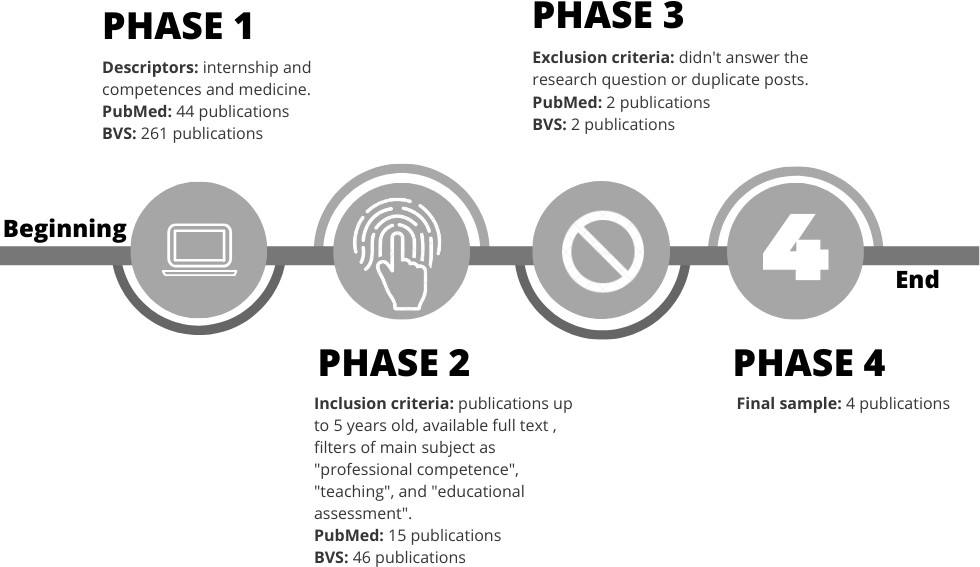 Fonte: Teixeira et al4Mauris luctus porttitor sem aliquam consectetur. Morbi malesuada vel orci condimentum egestas. Quisque in arcu non erat hendrerit condimentum. Nam maximus tempor lacus, nec ullamcorper lacus eleifend vel. Proin blandit quis nisl ac vestibulum. Fusce malesuada mauris eget nulla pulvinar egestas. Quisque commodo mattis quam, a consectetur lacus vehicula a. Nullam in mi quis metus aliquam tincidunt. Phasellus imperdiet ligula dolor, id congue ante interdum ut. Curabitur felis nulla,fringilla iaculis tellus non, condimentum pharetra nisi. Praesent in lectus sit amet est pretium egestas. Ut auctor placerat consequat. Sed vel aliquet risus, quis aliquam turpis. Mauris rhoncus odio vitae libero laoreet, quis posuere justo sodales. Nam malesuada egestas mattis. Nam lectus orci, aliquet quis venenatis in, porttitor et mi. Nunc viverra egestas risus a sodales. Vivamus lacinia euismod eros, ac blandit tortor. Nullam eu posuere metus.CONCLUSÕESIn eget odio massa. Orci varius natoque penatibus et magnis dis parturient montes, nascetur ridiculus mus. Etiam elementum ex vitae est aliquam, vel mattis neque tincidunt. Nulla at nulla neque. Mauris suscipit ut mauris nec feugiat. Orci varius natoque penatibus et magnis dis parturient montes, nascetur ridiculus mus. Proin ac pulvinar risus. Etiam at nunc efficitur, congue nisi vel, fringilla neque. Curabitur imperdiet orci in erat pulvinar scelerisque commodo ut massa. Cras sed urna fringilla, elementum mi a eleifend justo. Praesent consequat quis nibh nec lacinia. Aenean tincidunt consectetur pharetra.Vestibulum ante ipsum primis in faucibus orci luctus et ultrices posuere cubilia curae; Curabitur leo magna, imperdiet ut sem sit amet, auctor tempor sem. Nulla fringilla eleifend neque, non rhoncus orci fringilla vel. Proin ex ligula, sollicitudin at commodo at, vulputate in lectus. Vivamus nisi felis, dictum eu nibh eget, consequat scelerisque lorem. Nunc scelerisque sem ex, ut luctus ante elementum a. Sed velit ex, lacinia vitae auctor posuere, malesuada sed nibh. Nullam est nulla, gravida at gravida vitae, accumsan quis lectus. Curabitur porta lobortis mollis. Ut imperdiet mi non dictum elementum.Nullam urna augue, ornare ut quam sed, molestie malesuada nunc. Sed nec augue a nulla blandit egestas id et massa. Quisque mollis augue vel viverra aliquet. Fusce id malesuada sapien. Quisque quis nisi quis nibh ornare sollicitudin a sed lectus. Cras faucibus in ante non imperdiet. Aliquam ullamcorper at lectus vitae dictum. Vivamus et lacus suscipit, tincidunt mi nec, aliquam est. Praesent pulvinar vel nunc non accumsan. Vivamus vestibulum elit in varius cursus. Vivamus pharetra in ante tempus tempus.AGRADECIMENTOSREFERÊNCIASBrasil. Ministério da Saúde. Portaria nº 2.436, de 21 de setembro de 2017. Aprova a Política Nacional de Atenção Básica, estabelecendo a revisão de diretrizes para a organização da Atenção Básica, no âmbito do Sistema Único de Saúde (SUS) [Internet]. Brasília, DF: Ministério da Saúde, 2017 [citado 26 ago. 2023]. Disponível em: https://bvsms.saude.gov.br/bvs/saudelegis/gm/2017/ prt2436_22_09_2017.html.Biff D, Pires DEP, Forte ECN, Trindade LL, Machado RR, Amadigi FR et al. Nurses’ workload: lights and shadows in the Family Health Strategy. Ciênc. saúde coletiva [Internet]. 2020 [citado 04 set. 2021]; 25(1):147-158. Disponível em: http://dx.doi.org/10.1590/1413-81232020251.28622019.Ribeiro GC, Podoveze MC. Nursing Care Systematization in a basic health unit: perception of the nursing team. Rev Esc Enferm USP [Internet]. 2018 [citado 18 set. 2021]; 52:e03375. Disponível em: http:// dx.doi. org/10.1590/s1980- 220x2017028803375.Teixeira LC, Pellis IC, Teixeira EFS, Vaz RS, Prado MRM. Competency- Based Education in Medical Internship: Integrative Review. Journal of Education and Training Studies [Internet]. 2020 [citado 04 set. 2021]; 8 (7): 35-42. Disponível em: https://doi.org/10.11114/jets.v8i7.4863 .Mola R, Dias ML, Costa JF, Fernandes FECV, Lira GG. The nursing professionals’ knowledge with regards to the nursing care systematization. J. res.: fundam. care. online [Internet]. 2019 [citado 04 nov. 2021];11(4):887-893. Disponível em: http://dx.doi.org/10.9789/2175-5361.2019. v11i4.887-893.Gomes CBA, Dias RS, Silva WGB, Pacheco MAB, Sousa FGM, Loyola CMD. Prenatal nursing consultation: narratives of pregnant women and nurses. Texto Contexto Enferm. [Internet]. 2019 [citado 04 ago. 2021]; 28:e20170544. Disponível em: https://doi.org/10.1590/1980-265x- tce-2017-0544.Sed euismodTristique nullaAmet diam37Curabitur1.633Ipsum9.613Morbi pretium82Quisque eget95TOTAL11.460ItemQualitativoQuantitativoTeoria socialAçãoEstruturaMétodoObservação, entrevistaExperimentação, pesquisaRaciocínioIndutivoDedutivoMétodo de amostragemTeóricoEstatístico